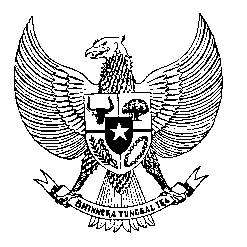 Permanent Missionof the Republic of Indonesia to the UN, WTO,and Other International Organizationsin GenevaSTATEMENT BY THE DELEGATION OF THE REPUBLIC OF INDONESIAAT THE 43rd SESSION OF THE UPR WORKING GROUPCONSIDERATION OF THE UPR REPORT OF LUXEMBOURG4 May 2023Mr. President,Indonesia thanks Luxembourg for its report. We welcome Luxembourg’s ratification of the International Convention for the Protection of All Persons from Enforced Disappearance last year.Indonesia recommends Luxembourg:Investigate all forms of discrimination, racism, xenophobia, Islamophobia and hate speech, and bring the perpetrators to justice.Criminalize incitement to hostility and violence based on religion or belief.Protect the rights of migrants, refugees and asylum seekers including in their identification and reception process. Take stronger action to tackle trafficking in persons more effectively.Develop new legislation and action plans to prevent and address child trafficking and sexual exploitation.Increase employment opportunities to people from vulnerable groups, particularly young persons, persons with disabilities and migrants. We wish Luxembourg delegation a successful review. Thank you.Word Count: 130 wordsMax. Speaking Time: 1 minute 15 seconds. 